West Bridgewater Public Library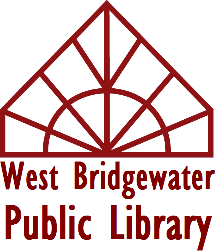 Application for Meeting Room Use80 Howard Street, West Bridgewater, MA  02379INSTRUCTIONS: Please complete and submit this application form to the Director at lease one week prior to the date you wish to use the Meeting Room.DATE OF APPLICATION: ___________________             DATE OF MEETING ROOM USE: ___________________NAME OF ORGANIZATION OR GROUP: __________________________________________________________IS THE ORGANIZATION A NON-PROFIT? __ YES __ NO	No admission fee may be charged or any money collected by the group unless with the express permission of the Board of Library Trustees. All meetings must be open to the public.TIME OF MEETING ROOM USE: (including time for set-up and clean-up.)	FROM _________ A.M./ P.M.  TO _________ A.M./ P.M.  	EXPECTED ATTENDANCE: ____________	WHAT EQUIPMENT OR OTHER ITEMS, IF ANY, ARE YOU REQUESTING? _____________________WILL REFRESHMENTS BE SERVED? __ YES __ NOIF YES, DO YOU REQUIRE THE USE OF THE LIBRARY KITCHEN? __ YES __ NO	The applicant is responsible for arranging the room as required for the meeting as well as returning all library equipment or furnishings to their proper location.	In making application for the use of the Meeting Room, the undersigned agrees to abide by the rules and regulations established by the Board of Library Trustees.  The undersigned accepts responsibility for seeing that the room furnishings, materials, and equipment will be respected as public property and will be left in the same condition as when they were found. The undersigned further accepts responsibility for any damages incurred to library property either deliberately or through negligence on the part of members of the organization or invited guests in attendance.PRINTED NAME: _______________________________ SIGNATURE: _______________________________________ADDRESS: _____________________EMAIL:____________________________TELEPHONE #: ___________________POSITION IN ORGANIZATION: _______________________________________________________LIBRARY AUTHORIZATION: __________________________________________ DATE: ________________________